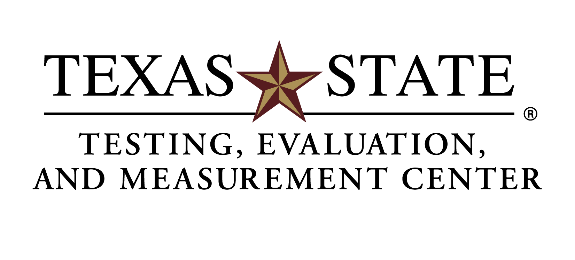 Remote Proctoring Service Request FormThe Testing, Evaluation & Measurement Center (TEMC) provides a Remote Proctored Exam Service via Proctor360 for students enrolled in courses at other institutions who require someone to administer an exam and cannot complete in-person testing.Information: Examinees must make appointments at least two business days in advance.  Visit Proctored Exam Service or email proctor@txstate.edu for information.  The administration fee will be based on the length of the exam and include the Proctor360 fee.  We accept payment by credit card.Form Directions: The student fills out section #1 and emails form to instructor.  The instructor completes sections #2 & #3 and sends the completed form to TEMC filedrop at https://securetransfer.txstate.edu/filedrop/TEMC-testingcenter-files*If you don't have an account on this system, please enter your email and we will send you a temporary password. *Section #1:  Student InformationSection #2: Instructor InformationSee next page for exam details and instructionsSection #3: Exam InformationAfter the completion of this form, TEMC will send the student a payment link to complete. Once payment is processed, TEMC will schedule the remote exam and send notice of confirmation.Student First Name:Student Last Name:Student Email:Student Daytime Phone:Instructor First Name:Instructor Last Name: Instructor Email:Instructor Daytime Phone:Exam Name:Exam Format:Paper/Pencil         Computer/Internet*Select a delivery method: Email      Fax       In Person     Online     US MailSelect a return method: Email Online US Mail*Indicate online location: (Internet exams only)URL: Deadline Date:Time Limit (e.g., 1 hour)Allowable Equipment (e.g., textbook, notes, calculator, scratch paper):Restroom Breaks:Yes, allowed      No, not allowedSpecial Instructions: (e.g.: access codes, specialized software, special exam entry notes, etc.)  